ITU-R Working Party 5A kindly thanks external organizations for input contributions to the work on a draft revision of Recommendation ITU-R M.1450-4. At its May 2013 meeting, ITU-R Working Party 5A has progressed its work on this Recommendation based on these input contributions and has prepared a preliminary draft revision of Recommendation ITU-R M.1450-4 (see attachment).The objective of ITU-R Working Party 5A is to complete the draft revision of Recommendation ITU-R M.1450-4 at its next meeting on 18-29 November 2013. The deadline for submission of contributions is 16:00 hours UTC, 11 November 2013.Contact:	Sergio Buonomo				Email:  sergio.buonomo@itu.int	Counsellor, ITU-R Study Group 5Attachment: Preliminary draft revision of Recommendation ITU-R M.1450-4 “Characteristics of broadband radio local area networks”: Annex 15 to Doc. 5A/306.______________Radiocommunication Study Groups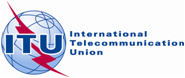 Extract from Annex 2 to Document 5A/306(Source:	 Document 5A/TEMP/108)Extract from Annex 2 to Document 5A/306(Source:	 Document 5A/TEMP/108)24 May 2013Extract from Annex 2 to Document 5A/306(Source:	 Document 5A/TEMP/108)English onlyWorking Party 5A
Working Party 5A
LIAISON STATEMENT to BWA and
RLAN External OrganizationsLIAISON STATEMENT to BWA and
RLAN External Organizationsrevision of Recommendation ITU-R M.1450-4revision of Recommendation ITU-R M.1450-4Characteristics of broadband radio local area networksCharacteristics of broadband radio local area networks